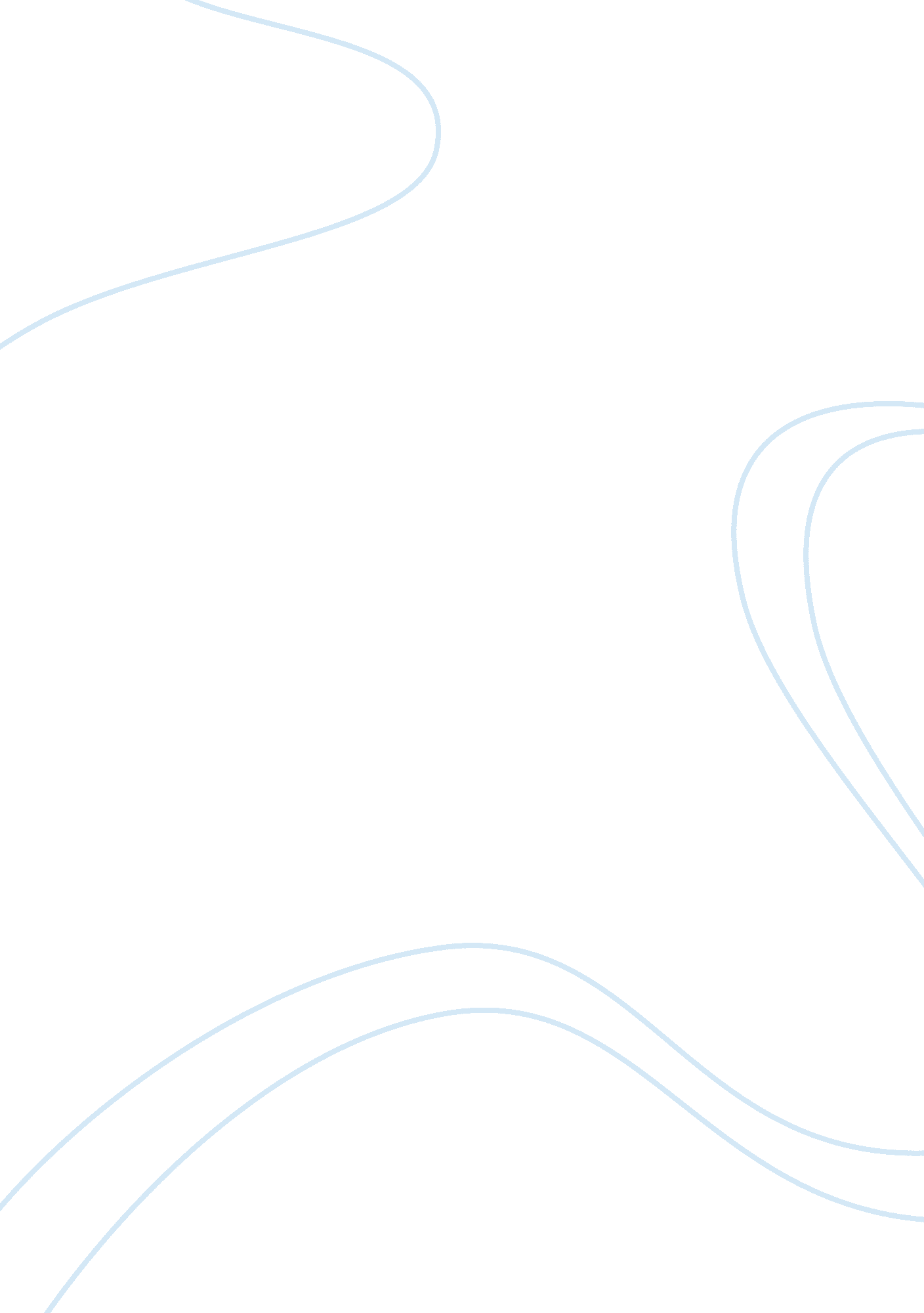 Financial information essayBusiness, Management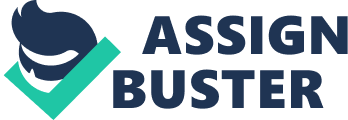 Financial InformationWhat is financial information? It is the information, statement or reports of that involve educational funding, retirement benefits, and investment management of the company, their financial reports from the past last year that provides an overview of the company (“ SEC Filling Definitions”, 2007). Financial information may be personal identifiable information, any information that a company achieve from their customer providing product and service; or publicly available information is information which the institution have the logical basis to think is lawfully and publicly available from the source like public records and government disclosure; and non-public personal information are any financial information that are not available to the public (“ Privacy of Consumers’ Financial Information”). I think that most US public companies will not give full disclosure of the financial information of their clients. There is a law that provides protection to the consumers and customers information or privacy. But there is also an exception in giving full disclosure of information for example of sharing information, in applying in a product or in transaction in service request of an individual. Sharing the private information of their clients to the third parties is not allowed unless there is a privacy notice that allows you to expose information. The company also follows their privacy policy that they represent to their customers and consumers (“ Overview of the New Privacy Law”, 2007). And because companies is not just following the legal requirements but it is also a good business practice for them to show to their customers that maintaining the confidentiality and security of their non public information are very important and their appreciation to the trust that the clients put to their company that they will do their best to earn and maintain that trust. Reference: Overview of the New Privacy Law. (2007). Retrieved may10, 2007, from https://www. principal. com/financialpros/privacy. htm#2Privacy of Consumers’ Financial Information.   Retrieved may 10, 2007, from http://www. ffiec. gov/exam/InfoBase/documents/02-ffi-fp-part_03_definitions_the_what_0201. pdfSEC Filling Definitions. (2007).   Retrieved may 10, 2007, from http://www. altria. com/investors/02_07_02_secFilingsDefinitions. asp 